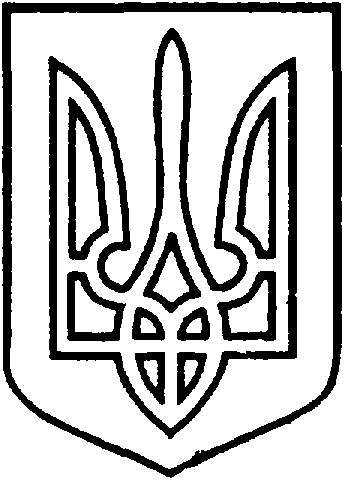 УКРАЇНАВІЙСЬКОВО-ЦИВІЛЬНА  АДМІНІСТРАЦІЯМІСТА  СЄВЄРОДОНЕЦЬК  ЛУГАНСЬКОЇ  ОБЛАСТІРОЗПОРЯДЖЕННЯКЕРІВНИКА ВІЙСЬКОВО-ЦИВІЛЬНОЇ  АДМІНІСТРАЦІЇЛуганська обл., м. Сєвєродонецьк,бульвар Дружби Народів, 32«04» грудня 2020 року                                                                       №1149     Про нагородження ГрамотамиВійськово-цивільної адміністрації 
м. Сєвєродонецьк Луганської області
з нагоди  Дня вшанування учасників 
ліквідації наслідків аварії на Чорнобильській АЕСКеруючись Законом України „ Про військово-цивільні адміністрації ”,  на підставі Положення про відзнаки військово-цивільної адміністрації 
м. Сєвєродонецьк Луганської області, затвердженого розпорядженням керівника ВЦА від 13.08.2020 р. № 7, розглянувши клопотання голови громадської організації „ Ветерани Чорнобиля м. Сєвєродонецька ” ФІАЛКОВСЬКОЇ А. від 16.11.2020 р. № 48,ЗОБОВ’ЯЗУЮ:Нагородити Грамотами Військово-цивільної адміністрації м.Сєвєродонецьк Луганської області наступних ліквідаторів аварії на Чорнобильській АЕС:-  ІЛЬЧУКА Володимира Пилиповича;-  МОМОТА Сергія Івановича;-  МУЩИНСЬКОГО Олександра Івановича;-  БІЛОКОНЄВА Сергія Володимировича;-  САРАНЧУ Віктора Олександровича;-  СУРЖАНА Сергія Івановича;-  СТАРІКОВА Василя Васильовича;-  ЧЕРНОВА Сергія Володимировича;-  СТАРОСТЕНКА Володимира Миколайовича;-  ГРИЦЮКА Володимира Дмитровича;-  КІЯШКА Миколу Володимировича;-  ОЛІФІРЕНКА Віктора Іоновича;-  РЯЗАНЦЕВА Вячеслава Івановича;-  СМІРНОВА Олега Вячеславовича;-  КОРОБЄЙНІКА Федора Олексійовича;-  КОМАРОВА Олександра Івановича;-  ЄРМОЛЕНКА Володимира Івановича;-  КРИВШУ Миколу Олексійовича;-  ТУЖАКОВА Михайла Івановича;-  МОРГУНОВА Миколу Дмитровича.	„ За вагомий особистий внесок у справу подолання наслідків техногенної катастрофи та з нагоди Дня вшанування учасників ліквідації наслідків аварії  на Чорнобильській АЕС ”.	2.   Розпорядження підлягає оприлюдненню.3.   Контроль за виконанням даного розпорядження покласти на заступника керівника ВЦА Ірину СТЕПАНЕНКО. Керівниквійськово-цивільної адміністрації		          Олександр СТРЮК